             LANGLOAN PRIMARY SCHOOL & NURSERY CLASS          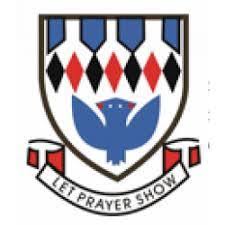 NEWSLETTER - SEPTEMBER 2023Dear Parent/Carer  Congratulations are in order!We are so proud of Mrs Paterson, our Acting Depute Head Teacher.  Mrs Paterson has been studying for a post graduate certificate called Into Headship.  This qualification forms part of a Masters Degree, and allows Mrs Paterson to apply for Head Teaching roles in the future, should she wish to do so.  Mrs Paterson has achieved this qualification with an overall ‘Distinction.’  An absolutely fantastic achievement, I am sure you will agree.  Class Assemblies – p2/3 – Thursday 21st September We are pleased to invite all Room 3 parents and carers of the pupils to our first assembly. This will take place in our school gym hall from 2.15 – 3pm this coming Thursday, 21st  September.   Proposed Industrial Action – 26th – 28th SeptemberAs you will be aware NLC has been notified of industrial action by non-teaching unions.  Unless these strikes are called off Langloan Primary School and Nursery Class will be closed on Tuesday 26th, Wednesday 27th and Thursday 28th September 2023.  Please check the NLC website regularly for updates.Parent Council I am delighted to inform you that we now have our full quorum of Parent Council Members and all twenty places have been allocated.  I look forward to working closely with these parents this session, as we strive to enhance all aspects of our school.  Should you wish to join our Parent Council in the future please contact me and I will add your name to our waiting list, thank you.Our parent council office holders are:Mrs Annetherese McFarlane – Chairperson		Mrs Kirsten McLachlan – Vice ChairpersonMrs Danielle Goldie – Treasurer				Mrs Libby Cox – Secretary After School ClubsSincere thanks to Mrs Henderson - Acting Principal Teacher, and Fiona Notman - Active Schools Coordinator, for their efforts in providing all pupils with a wide range of sports activities aimed to suit all ages, tastes, and ability levels.  Pupil Equity Funding (PEF) – Langloan PS will receive £44,280 this sessionAs you may be aware the Scottish Government provides funding to schools to help reduce the poverty related attainment gap.  This funding MUST be used to enhance Literacy, Numeracy, or Health and Well-being.  This year we plan to spend up to £10,000 enhancing our reading resources.  We have also agreed to buy a new writing programme which will benefit all pupils and upskill our staff.  Four teachers received their first ‘Talk for Writing’ training session on Monday and were inspired and motivated to work with this new resource.  The programme provides ten full-day training sessions over two years.  All teachers will be trained in the use of this new resource, and we will provide updates as our training develops. We will also use some of our PEF to fund Gaelic Football for our p6 and p7 pupils and we plan to use our remaining funds to purchase new laptops and at least one promethean board.  Film FestivalWe are grateful to Miss Burrows for kindly arranging three cinema visits for our pupils again this year as follows:P5 	VUE cinema, Glasgow Fort		Tuesday 7th NovemberP7	VUE cinema, Glasgow Fort		Friday 10th November P1 	VUE cinema, The Forge			Tuesday 21st November The cost of this trip will be £2 per pupil.  This will be collected nearer the time.  We will require parents to accompany us on all three of the trips – if you are available to help on any of the above dates please call our school office, thank you.Late coming and attendance We are currently monitoring attendance and late coming and ask all parents to support us with this.  Please ensure that your child attends school every day, unless they are unwell.  It is vital that they are in their line at 8.55am daily, as our school is locked soon after this for the safety of all pupils. Pupils arriving on time allows class teachers to start educating all pupils immediately, without interruptions.DATES FOR YOUR DIARIES                             TERM 1Thurs 21st Sept				Dress down day – bring £1 for school fundsThurs 21st Sept 				Room 3 Assembly 2.15pm22nd – 25th September inclusive		SEPTEMBER WEEKEND HOLIDAY25th Sept – 1st October			Maths Week Scotland26th – 28th September inclusive		SCHOOL & NURSERY CLOSED DUE TO INDUSTRIAL ACTION29th September				Team of four p6 & p7 pupils – Coatbridge HS Maths ChallengeThurs 12th October 			Room 2 Assembly16th – 20th October inclusive 		OCTOBER WEEK HOLIDAYTERM 2	Thurs 26th October			Room 9 AssemblyThurs 26TH Oct				Halloween discoThurs 2nd Nov				Room 5 AssemblyTues 7th Nov				P5 - VUE cinema, Glasgow FortWed 8TH Nov 7pm			Parent Council Meeting – DATE TBCThurs 9th November			School photographs for our school and nursery pupilsFriday 10th November 			P7 - VUE cinema, Glasgow Fort	Mon 13th Nov				In-service Day – pupils do not attend 16th November 				PARENTS’ EVENING17th Nov				Dress down day – Bring an item for our Christmas FairTuesday 21st November 			P1 - VUE cinema, The Forge		SATURDAY 25TH NOV			CHRISTMAS FARYEThurs 14TH Dec				SCHOOL CHRISTMAS SHOW – Afternoon and evening performancesFriday 15th Dec				SCHOOL CHRISTMAS SHOW – Morning performanceThurs 21st Dec				Dress down day – bring £1 for school/nursery fundsFriday 22nd Dec - 9.30am		Christmas Service in Middle ChurchFri 22nd Dec 				Close at 2.30 for Christmas Holidays Should you require any further information regarding our school or nursery please do not hesitate to contact me on 01236 632092 or enquiries-at-langloan@northlan.org.ukYours sincerelyMrs A RooneyHead Teacher